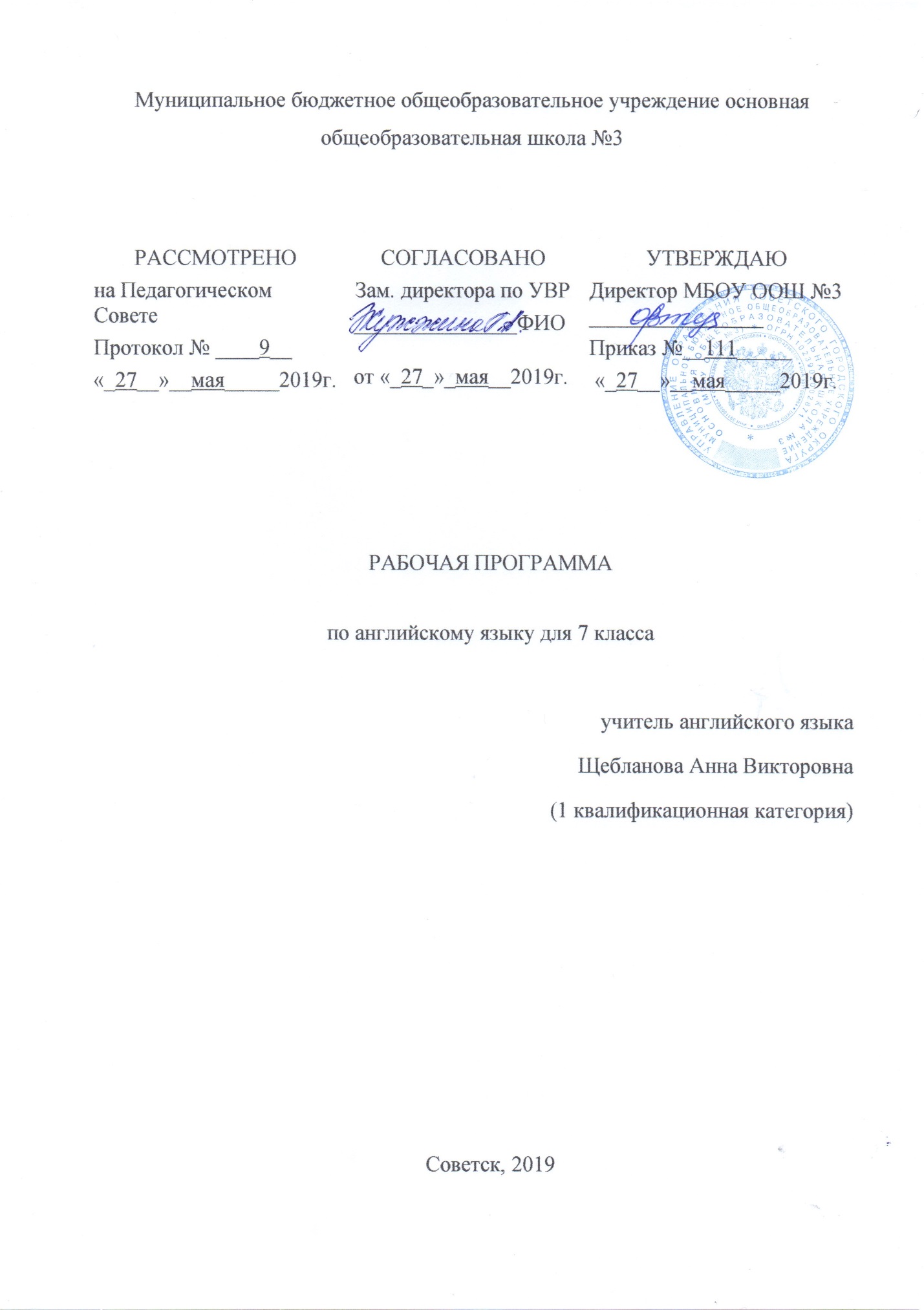 Содержание:1.	Планируемые результаты  ………………………………….3 - 62.	Содержание обучения  …………………………………….. 7 - 103.	Тематическое планирование  ……………………………... 11 - 151. Планируемые результаты освоения учебного предметаЛичностные результаты:                                                                        воспитание российской гражданской идентичности: патриотизма, уважения к Отечеству, прошлое и настоящее многонационального народа России; осознание своей этнической принадлежности, знание истории, языка, культуры своего народа, своего края, основ культурного наследия народов России и человечества; усвоение гуманистических, демократических и традиционных ценностей многонационального российского общества; воспитание чувства ответственности и долга перед Родиной;               формирование ответственного отношения к учению, готовности и способности обучающихся к саморазвитию и самообразованию на основе мотивации к обучению и познанию,  осознанному выбору и построению дальнейшей индивидуальной траектории образования на базе ориентировки в мире профессий и профессиональных предпочтений, с учётом устойчивых познавательных интересов, а также на основе формирования уважительного отношения к труду, развития опыта участия в социально значимом труде;                                                                                                                         формирование целостного мировоззрения, соответствующего современному уровню развития науки и общественной практики, учитывающего социальное, культурное, языковое, духовное многообразие современного мира;формирование осознанного, уважительного и доброжелательного отношения к другому человеку, его мнению, мировоззрению, культуре, языку, вере, гражданской позиции, к истории, культуре, религии, традициям, языкам, ценностям народов России и народов мира; готовности и способности вести диалог с другими людьми и достигать в нём взаимопонимания;  освоение социальных норм, правил поведения, ролей и форм социальной жизни в группах и сообществах, включая взрослые и социальные сообщества; участие в школьном самоуправлении и  общественной жизни в пределах возрастных компетенций с учётом региональных, этнокультурных, социальных и экономических особенностей; развитие морального сознания и компетентности в решении моральных проблем на основе личностного выбора, формирование нравственных чувств и нравственного поведения, осознанного и ответственного отношения к собственным поступкам; формирование коммуникативной компетентности в общении и  сотрудничестве со сверстниками, детьми старшего и младшего возраста, взрослыми в процессе образовательной, общественно полезной, учебно-исследовательской, творческой и других видов деятельности;формирование ценности  здорового и безопасного образа жизни; усвоение правил индивидуального и коллективного безопасного поведения в чрезвычайных ситуациях, угрожающих жизни и здоровью людей, правил поведения на транспорте и на дорогах;формирование основ экологической культуры соответствующей современному уровню экологического мышления, развитие опыта экологически ориентированной рефлексивно-оценочной и практической деятельности в жизненных ситуациях; осознание значения семьи в жизни человека и общества, принятие ценности семейной жизни, уважительное и заботливое отношение к членам своей семьи;развитие эстетического сознания через освоение художественного наследия народов России и мира,  творческой деятельности эстетического характера.Метапредметные результаты:умение самостоятельно определять цели своего обучения, ставить и формулировать для себя новые задачи в учёбе и познавательной деятельности, развивать мотивы и интересы своей познавательной деятельности; умение самостоятельно планировать пути  достижения целей,  в том числе альтернативные,  осознанно выбирать  наиболее эффективные способы решения учебных и познавательных задач; умение соотносить свои действия с планируемыми результатами, осуществлять контроль своей деятельности в процессе достижения результата, определять способы  действий в рамках предложенных условий и требований, корректировать свои действия в соответствии с изменяющейся ситуацией; умение оценивать правильность выполнения учебной задачи,  собственные возможности её решения;владение основами самоконтроля, самооценки, принятия решений и осуществления осознанного выбора в учебной и познавательной деятельности; умение  определять понятия, создавать обобщения, устанавливать аналогии, классифицировать,   самостоятельно выбирать основания и критерии для классификации, устанавливать причинно-следственные связи, строить  логическое рассуждение, умозаключение (индуктивное, дедуктивное  и по аналогии) и делать выводы;умение создавать, применять и преобразовывать знаки и символы, модели и схемы для решения учебных и познавательных задач;смысловое чтение; умение организовывать  учебное сотрудничество и совместную деятельность с учителем и сверстниками;   работать индивидуально и в группе: находить общее решение и разрешать конфликты на основе согласования позиций и учёта интересов;  формулировать, аргументировать и отстаивать своё мнение;  умение осознанно использовать речевые средства в соответствии с задачей коммуникации для выражения своих чувств, мыслей и потребностей; планирования и регуляции своей деятельности;  владение устной и письменной речью, монологической контекстной речью;  формирование и развитие компетентности в области использования информационно-коммуникационных технологий (далее ИКТ– компетенции);формирование и развитие экологического мышления, умение применять его в познавательной, коммуникативной, социальной практике и профессиональной ориентацииПредметные результаты:                                                                            Изучение предметной области "Иностранные языки" должно обеспечить:приобщение к культурному наследию стран изучаемого иностранного языка, воспитание ценностного отношения к иностранному языку как инструменту познания и достижения взаимопонимания между людьми и народами;осознание тесной связи между овладением иностранными языками и личностным, социальным и профессиональным ростом;формирование коммуникативной иноязычной компетенции (говорение, аудирование, чтение и письмо), необходимой для успешной социализации и самореализации;обогащение активного и потенциального словарного запаса, развитие у обучающихся культуры владения иностранным языком в соответствии с требованиями к нормам устной и письменной речи, правилами речевого этикета.Предметные результаты изучения предметной области "Иностранные языки" должны отражать:1)формирование дружелюбного и толерантного отношения к ценностям иных  культур, оптимизма и выраженной личностной позиции в восприятии мира, в развитии национального самосознания на основе знакомства с жизнью своих сверстников в других странах, с образцами зарубежной литературы разных жанров, с учётом достигнутого обучающимися уровня иноязычной компетентности; 2) формирование и совершенствование иноязычной коммуникативной компетенции; расширение и систематизацию знаний о языке, расширение лингвистического кругозора и лексического запаса, дальнейшее овладение общей речевой культурой;3)достижение допорогового уровня иноязычной коммуникативной компетенции;4) создание основы для формирования интереса к совершенствованию достигнутого уровня владения изучаемым иностранным языком, в том числе на основе самонаблюдения и самооценки, к изучению второго/третьего иностранного языка, к использованию иностранного языка как средства получения информации, позволяющего расширять свои знания в других предметных областях.2.  Содержание.3. Тематический план№ раздела Название разделаСодержание1.Счастлив ли ты в школе?Тема: «Каникулы», «Школа»; знакомство с тем, где и как британские дети проводят летние каникулы, знакомство с некоторыми достопримечательностями стран изучаемого языка и такими реалиями, как MountainSnowdon, theLakeDistrict, summercamp; знакомство с предметами, которые британские дети изучают в школе, с распорядком дня в британских школах, знакомство с клубами и мероприятиями, которые организуются в британских школах, знакомство с мнениями британских детей о школе.2.Что у тебя хорошо  получается?Тема: «Досуг и увлечения»; знакомство с некоторыми достижениями британских детей в спорте и искусстве. знакомство с письмами британских детей об их проблемах. »; знакомство с системой Награды Герцога Эдинбургского (TheDukeofEdinburgh’sAward). факты родной культуры в сопоставлении их с фактами культуры стран изучаемого языка.3.Могут ли люди обойтись без тебя?Тема:«Взаимоотношения в семье, с друзьями, с другими людьми», «Досуг и увлечения»; знакомство с информацией о работе некоторых благотворительных организаций в странах изучаемого языка и в России (Oxfam, SavetheChildren, HelptheAged, RSPCA). знакомство с информацией о проведении благотворительных мероприятий в странах изучаемого языка. »; знакомство с некоторыми проектами, в которых принимают участие британские дети.4.Как ты заботишься о Земле?Тема: «Природа и проблемы экологии»; «Защита окружающей среды», знакомство с некоторыми экологическими знаками, принятыми в странах изучаемого языка, с тем, как жители разных стран заботятся о природе, знакомство с такими понятиями, как threeR's, знакомство с героем детских передач Alf. », знакомство с информацией о таких организациях, как FriendsoftheEarth, Greenpeace. знакомство с мнениями британских детей о проблемах экологии, знакомство с информацией о природных заповедниках и национальных парках в странах изучаемого языка5.Есть ли у тебя проблемы с друзьями?Тема:«Взаимоотношения с друзьями»; знакомство с некоторыми особенностями и уровнями дружеских взаимоотношений в культуре стран изучаемого языка. знакомство с мнениями британских детей о дружбе, знакомство с некоторыми английскими пословицами о дружбе, знакомство с некоторыми нормами английского этикета, развитие умения вести себя в соответствии с данными нормами.6.Тебе нравится жить в твоей стране?Тема: «Родная страна и страны изучаемого языка»; знакомство с мнениями детей о некоторых фактах и особенностях жизни в Великобритании и России. знакомство с мнениями британских детей о причинах популярности некоторых продуктов, предметов и т.п.7.Есть ли у тебя пример для подражания?Тема: «Родная страна и страны изучаемого языка. Выдающиеся люди и их вклад в мировую культуру»; знакомство с информацией о некоторых известных людях: HoratioNelson, WilliamShakespeare, William, Wallace, RudyardKipling, AudreyHepburn, ClaraBarton, FlorenceNightingale, LadyDiana. Выдающиеся люди и их вклад в мировую культуру»; факты родной культуры в сопоставлении их с фактами культуры стран изучаемого языка.8.Как ты проводишь свободное время?Тема: «Досуг и увлечения»; знакомство с информацией о некоторых популярных видах спорта среди подростков, о том, как российские школьники проводят свободное время, знакомство с анкетой из газеты TheYoungTelegraph. знакомство с тем, как британские дети обычно проводят выходные дни, знакомство с мнениями разных людей о том, как лучше проводить свободное время9.Что особенного в твоей стране?Тема: «Родная страна и страны изучаемого языка»; знакомство с некоторыми достопримечательностями Лондона и Москвы, знакомство с информацией о Лондонском Тауэре и памятниках Петербурга. знакомство с мнениями людей о некоторых фактах, являющихся значительными событиями в жизни Великобритании, США и России.10.Мы разные или похожие?Тема: «Родная страна и страны изучаемого языка»; факты родной культуры в сопоставлении их с фактами культуры стран изучаемого языка.№ урока Тема урока Количество часов№ урока Тема урока Количество часовРаздел 1 «Счастлив ли ты в школе?»Раздел 1 «Счастлив ли ты в школе?»Раздел 1 «Счастлив ли ты в школе?»Как ты провёл каникулы?1Какой твой любимый урок?1Рад ли ты вернуться в школу?1Я люблю школу. А ты?1Что это значит?1Что такое прогрессивная школа?1Повторение       1 Резервный урок1В какую школу ты хотел бы ходить?1Контрольная работа1Раздел 2 «Что у тебя хорошо получается?»Раздел 2 «Что у тебя хорошо получается?»Раздел 2 «Что у тебя хорошо получается?»Какие у тебя достижения?1Что ты умеешь делать хорошо?1Кто это делает лучше?1Чтение. 1Ты умелец на все руки?1Знаешь ли что-нибудь о…?1Знаешь ли ты о награде принца Уэльсского?1 повторение.    1Кто на твоей доске славы?1Контрольная работа1Раздел 3 «Могут ли люди обойтись без тебя?»Раздел 3 «Могут ли люди обойтись без тебя?»Раздел 3 «Могут ли люди обойтись без тебя?»Был ли ты волонтёром?1Для чего такие праздники?1Хочешь я тебе помогу?1Участвуешь ли ты в благотворительных акциях? Чтение.1Что заставляет тебя помогать другим?1Какая хорошая идея!1Хочешь начать свой бизнес?1 Повторение1Можешь сделать что-то важное?130-32Контрольная работа3Раздел 4 «Как ты заботишься о Земле?»Раздел 4 «Как ты заботишься о Земле?»Раздел 4 «Как ты заботишься о Земле?»33Что значат эти знаки?134Что происходит в твоём  в городе?135Что надо делать, чтобы помочь Земле?1Чтение.1Вы в ответе за планету?1Заботишься ли ты о природе?1Бывал ли ты в национальном парке?1Повторение.     1Ты друг своей планеты?1Ты друг своей планеты?1Контрольная работа1Раздел 5 «Есть ли у тебя проблемы с друзьями?»Раздел 5 «Есть ли у тебя проблемы с друзьями?»Раздел 5 «Есть ли у тебя проблемы с друзьями?»Что такое дружба? Кто такой друг?1Есть ли у тебя проблемы с друзьями?1Ты счастлив со своим другом?1Участвуешь ли ты…?1Мы можем стать друзьями по переписке?1Могут ли люди из разных стран дружить?1 урок повторения.        1Что такое «идеальный друг»?152-53Контрольная работа254   Резервный урок1Раздел 6 “Тебе нравится жить в твоей стране?»Раздел 6 “Тебе нравится жить в твоей стране?»Раздел 6 “Тебе нравится жить в твоей стране?»55Что самое лучшее в твоей стране?156-57Почему они лучшие?2Что продаётся лучше всего?1.Что ты думаешь о популярных вещах?1Что особенного в твоей улице?1Тебе нравится жить в твоей стране?1  повторение1Счастлив ли ты жить в России?1Контрольная работа1Раздел 7 «Есть ли у тебя пример для подражания?»Раздел 7 «Есть ли у тебя пример для подражания?»Раздел 7 «Есть ли у тебя пример для подражания?»Кто является гордостью твоей страны?1Первый? Последний?1Кем ты восхищаешься?1Контрольная работа1Кого ты можешь назвать героем?.1Делает ли слава тебя счастливым?1Как стать знаменитым?1  Повторение.      1Как чествуют героев?1Контрольная работа1Раздел 8 «Как ты проводишь свободное время?»Раздел 8 «Как ты проводишь свободное время?»Раздел 8 «Как ты проводишь свободное время?»Что ты делаешь после школы?1Какое у тебя хобби?1Что ты собираешься делать на этой неделе?1Чтение. 1Как лучше всего потратить время?1Как насчёт того, чтобы посмотреть кино?1Мы собираемся в Лондон!1  Повторение.      1Выполнять проект – это весело11Контрольная работа.185-86   К о н т р о л ь н а я   р а б о т а   2Раздел 9 «Что особенного в твоей стране?»Раздел 9 «Что особенного в твоей стране?»Раздел 9 «Что особенного в твоей стране?»87Что вы знаете о столице?1Что вы можете рассказать о своём городе?1Ты видел этот шедевр?1Что бы вы взяли в будущий век?1Ты ходишь в музей?1Что ты знаешь о Московском Кремле?1 Повторение.       1Что такое восьмое чудо света?1Раздел 10 “Мы разные или похожие?”Раздел 10 “Мы разные или похожие?”Раздел 10 “Мы разные или похожие?”Хотел бы ты участвовать в программе обмена?1Контрольная работа1Хочешь вступить в клуб по переписке?1Как мы можем сделать мир лучше?199Итоговая контрольная работа1100Резервный урок 1101Резервный урок1